З  А  П  О  В  Е  Д222/28.02.2020г.Въз основа на решение на ОЕСУТ, протокол  №1 от 26.02.2020г., заключение №II -2 иоснование чл.110, ал.1, т.3,  и чл.12, ал.1 от ЗУТ  и чл.129, ал.2от ЗУТ.Относно: заявление с вх.№Гр-385/19.02.2020г на Даниел Грънчаров за разглеждане и  одобряване на проектна ПУП-ИПР и ПУП –ПЗ  в обхвата на УПИ  I  кв. 96“г“ по плана на гр.Ихтиман. Проекта е разработен на основание заповед №169/17.02.2020г.О Д О Б Р Я В А М  :Проект за ПУП-ИПР и ПУП–ПЗ  в обхвата на УПИ  I  кв. 96“г“ по плана на гр.Ихтиман отреден за „жилищен комплекс“ с  отреждане за „Смесенопредназначение“  с параметрите на застрояване :Плътност на застрояване - 50%, П% озеленяване - 30%, Кинт-1,2 ,Кота корниз -10м.Заповедта да се съобщи на заинтересованите лица по реда на АПК.Настоящата заповед подлежи на обжалване по реда на чл.215 от ЗУТ пред Административен съд София област в 14 дневен срок от съобщаването й.                                                               КАЛОЯН ИЛИЕВ                                                                                        КМЕТ               /п/                                                                                        ОБЩИНА  ИХТИМАНИзготвил:Вяра Ивановагл.специалист  АССъгласувал:/арх.Т.Кръстев/гл.архитект на община Ихтиман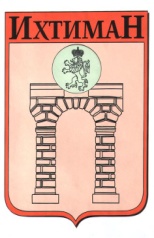 ОБЩИНА ИХТИМАН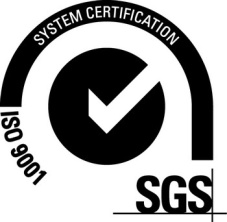  2050 гр. Ихтиман, ул. „Цар Освободител“ № 123 0724 / 82381,  0724 / 82550, obshtina_ihtiman@mail.bg